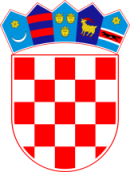 REPUBLIKA HRVATSKASISAČKO-MOSLAVAČKA ŽUPANIJA   OPĆINA MAJUR__________________Ime i prezime__________________Adresa__________________OIB__________________Tel/mob 				   OPĆINA MAJUR                        OPĆINSKA NAČELNICAZAHTJEV za __________________________________________________________________________________________________________________________________________________________________________________________________________________________________________________________________________________________________________________________________________________________________________________________________________________________________________________________________________________________________________________________________________________________________________________	__________________________potpis podnositelja zahtjeva   